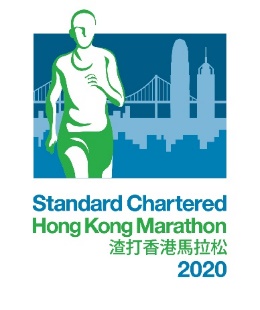 「最鼎力支持大獎」報名表「最鼎力支持大獎」報名表參賽準則參賽準則參賽準則參賽準則參賽準則各機構 / 團體之參賽人數必須達到200人或以上參賽者必須為該機構 / 團體之登記會員或全職 / 兼職員工*** 截止報名日期 – 2019年12月4日 (星期三) ***各機構 / 團體之參賽人數必須達到200人或以上參賽者必須為該機構 / 團體之登記會員或全職 / 兼職員工*** 截止報名日期 – 2019年12月4日 (星期三) ***各機構 / 團體之參賽人數必須達到200人或以上參賽者必須為該機構 / 團體之登記會員或全職 / 兼職員工*** 截止報名日期 – 2019年12月4日 (星期三) ***各機構 / 團體之參賽人數必須達到200人或以上參賽者必須為該機構 / 團體之登記會員或全職 / 兼職員工*** 截止報名日期 – 2019年12月4日 (星期三) ***各機構 / 團體之參賽人數必須達到200人或以上參賽者必須為該機構 / 團體之登記會員或全職 / 兼職員工*** 截止報名日期 – 2019年12月4日 (星期三) ***參與「最鼎力支持大獎」之優惠參與「最鼎力支持大獎」之優惠參與「最鼎力支持大獎」之優惠參與「最鼎力支持大獎」之優惠參與「最鼎力支持大獎」之優惠專用顧客服務熱線於馬拉松嘉年華2020享有團體領取跑手包服務五個打氣區入場證 (只限參賽人數最多之首三名之機構 / 團體)專用顧客服務熱線於馬拉松嘉年華2020享有團體領取跑手包服務五個打氣區入場證 (只限參賽人數最多之首三名之機構 / 團體)專用顧客服務熱線於馬拉松嘉年華2020享有團體領取跑手包服務五個打氣區入場證 (只限參賽人數最多之首三名之機構 / 團體)專用顧客服務熱線於馬拉松嘉年華2020享有團體領取跑手包服務五個打氣區入場證 (只限參賽人數最多之首三名之機構 / 團體)專用顧客服務熱線於馬拉松嘉年華2020享有團體領取跑手包服務五個打氣區入場證 (只限參賽人數最多之首三名之機構 / 團體)報名辦法報名辦法報名辦法報名辦法報名辦法所有參賽者需為已經成功於網上報名參加渣打香港馬拉松2020之人士以指定的Excel文件，填妥機構 / 團體所有參賽者的姓名及報名編號填妥此報名表於2019年12月4日或之前將上述資料以電郵發送至  alam@actionhouseintl.com 予馬拉松報名及跑手通訊辦事處的林小姐如有查詢，請於辦公時間內致電 3758 2935 與馬拉松報名及跑手通訊辦事處聯絡。備註：當報名已被接納，所有報名費用一槪不會退回或轉讓。大不接受逾期申請。以下機構 / 團體的成員或職員，均不能再代表其他任何機構 / 團體參與角逐此獎項：渣打銀行香港業餘田徑總會有限公司及其屬會渣打香港馬拉松2020之贊助商及支持機構所有參賽者需為已經成功於網上報名參加渣打香港馬拉松2020之人士以指定的Excel文件，填妥機構 / 團體所有參賽者的姓名及報名編號填妥此報名表於2019年12月4日或之前將上述資料以電郵發送至  alam@actionhouseintl.com 予馬拉松報名及跑手通訊辦事處的林小姐如有查詢，請於辦公時間內致電 3758 2935 與馬拉松報名及跑手通訊辦事處聯絡。備註：當報名已被接納，所有報名費用一槪不會退回或轉讓。大不接受逾期申請。以下機構 / 團體的成員或職員，均不能再代表其他任何機構 / 團體參與角逐此獎項：渣打銀行香港業餘田徑總會有限公司及其屬會渣打香港馬拉松2020之贊助商及支持機構所有參賽者需為已經成功於網上報名參加渣打香港馬拉松2020之人士以指定的Excel文件，填妥機構 / 團體所有參賽者的姓名及報名編號填妥此報名表於2019年12月4日或之前將上述資料以電郵發送至  alam@actionhouseintl.com 予馬拉松報名及跑手通訊辦事處的林小姐如有查詢，請於辦公時間內致電 3758 2935 與馬拉松報名及跑手通訊辦事處聯絡。備註：當報名已被接納，所有報名費用一槪不會退回或轉讓。大不接受逾期申請。以下機構 / 團體的成員或職員，均不能再代表其他任何機構 / 團體參與角逐此獎項：渣打銀行香港業餘田徑總會有限公司及其屬會渣打香港馬拉松2020之贊助商及支持機構所有參賽者需為已經成功於網上報名參加渣打香港馬拉松2020之人士以指定的Excel文件，填妥機構 / 團體所有參賽者的姓名及報名編號填妥此報名表於2019年12月4日或之前將上述資料以電郵發送至  alam@actionhouseintl.com 予馬拉松報名及跑手通訊辦事處的林小姐如有查詢，請於辦公時間內致電 3758 2935 與馬拉松報名及跑手通訊辦事處聯絡。備註：當報名已被接納，所有報名費用一槪不會退回或轉讓。大不接受逾期申請。以下機構 / 團體的成員或職員，均不能再代表其他任何機構 / 團體參與角逐此獎項：渣打銀行香港業餘田徑總會有限公司及其屬會渣打香港馬拉松2020之贊助商及支持機構所有參賽者需為已經成功於網上報名參加渣打香港馬拉松2020之人士以指定的Excel文件，填妥機構 / 團體所有參賽者的姓名及報名編號填妥此報名表於2019年12月4日或之前將上述資料以電郵發送至  alam@actionhouseintl.com 予馬拉松報名及跑手通訊辦事處的林小姐如有查詢，請於辦公時間內致電 3758 2935 與馬拉松報名及跑手通訊辦事處聯絡。備註：當報名已被接納，所有報名費用一槪不會退回或轉讓。大不接受逾期申請。以下機構 / 團體的成員或職員，均不能再代表其他任何機構 / 團體參與角逐此獎項：渣打銀行香港業餘田徑總會有限公司及其屬會渣打香港馬拉松2020之贊助商及支持機構機構 / 團體資料機構 / 團體資料機構 / 團體資料機構 / 團體資料機構 / 團體資料機構 / 團體資料機構 / 團體資料機構 / 團體名稱 (中文)：機構 / 團體名稱 (中文)：機構 / 團體名稱 (中文)：機構 / 團體名稱 (英文)：機構 / 團體名稱 (英文)：機構 / 團體名稱 (英文)：聯絡人姓名(中文)：聯絡人姓名(中文)：聯絡人姓名(英文)：電郵：電郵：日間聯絡電話：日間聯絡電話：傳真號碼：領取跑手包領取跑手包領取跑手包領取跑手包領取跑手包領取跑手包領取跑手包渣打香港馬拉松嘉年華將會在2020年2月5至8日 (星期三至六) 於維多利亞公園舉行。請選擇以下其中一項團體領取跑手包選項。(請注意：機構 / 團體只可選取團體代領或由個別跑手領取，大會並不接受機構 / 團體的跑手用不同方式領取跑手包。)渣打香港馬拉松嘉年華將會在2020年2月5至8日 (星期三至六) 於維多利亞公園舉行。請選擇以下其中一項團體領取跑手包選項。(請注意：機構 / 團體只可選取團體代領或由個別跑手領取，大會並不接受機構 / 團體的跑手用不同方式領取跑手包。)渣打香港馬拉松嘉年華將會在2020年2月5至8日 (星期三至六) 於維多利亞公園舉行。請選擇以下其中一項團體領取跑手包選項。(請注意：機構 / 團體只可選取團體代領或由個別跑手領取，大會並不接受機構 / 團體的跑手用不同方式領取跑手包。)渣打香港馬拉松嘉年華將會在2020年2月5至8日 (星期三至六) 於維多利亞公園舉行。請選擇以下其中一項團體領取跑手包選項。(請注意：機構 / 團體只可選取團體代領或由個別跑手領取，大會並不接受機構 / 團體的跑手用不同方式領取跑手包。)渣打香港馬拉松嘉年華將會在2020年2月5至8日 (星期三至六) 於維多利亞公園舉行。請選擇以下其中一項團體領取跑手包選項。(請注意：機構 / 團體只可選取團體代領或由個別跑手領取，大會並不接受機構 / 團體的跑手用不同方式領取跑手包。)渣打香港馬拉松嘉年華將會在2020年2月5至8日 (星期三至六) 於維多利亞公園舉行。請選擇以下其中一項團體領取跑手包選項。(請注意：機構 / 團體只可選取團體代領或由個別跑手領取，大會並不接受機構 / 團體的跑手用不同方式領取跑手包。)渣打香港馬拉松嘉年華將會在2020年2月5至8日 (星期三至六) 於維多利亞公園舉行。請選擇以下其中一項團體領取跑手包選項。(請注意：機構 / 團體只可選取團體代領或由個別跑手領取，大會並不接受機構 / 團體的跑手用不同方式領取跑手包。)由機構 / 團體派出一名代表，於馬拉松嘉年華2020為所屬機構代領所有參賽者的跑手包；或由機構 / 團體派出一名代表，於馬拉松嘉年華2020為所屬機構代領所有參賽者的跑手包；或由機構 / 團體派出一名代表，於馬拉松嘉年華2020為所屬機構代領所有參賽者的跑手包；或由機構 / 團體派出一名代表，於馬拉松嘉年華2020為所屬機構代領所有參賽者的跑手包；或由機構 / 團體派出一名代表，於馬拉松嘉年華2020為所屬機構代領所有參賽者的跑手包；或由機構 / 團體派出一名代表，於馬拉松嘉年華2020為所屬機構代領所有參賽者的跑手包；或由機構 / 團體的跑手親身或授權他人，帶同印有QR二維碼之跑手包領取書，按指定日期及時間到馬拉松嘉年華2020領取所屬跑手包。由機構 / 團體的跑手親身或授權他人，帶同印有QR二維碼之跑手包領取書，按指定日期及時間到馬拉松嘉年華2020領取所屬跑手包。由機構 / 團體的跑手親身或授權他人，帶同印有QR二維碼之跑手包領取書，按指定日期及時間到馬拉松嘉年華2020領取所屬跑手包。由機構 / 團體的跑手親身或授權他人，帶同印有QR二維碼之跑手包領取書，按指定日期及時間到馬拉松嘉年華2020領取所屬跑手包。由機構 / 團體的跑手親身或授權他人，帶同印有QR二維碼之跑手包領取書，按指定日期及時間到馬拉松嘉年華2020領取所屬跑手包。由機構 / 團體的跑手親身或授權他人，帶同印有QR二維碼之跑手包領取書，按指定日期及時間到馬拉松嘉年華2020領取所屬跑手包。參賽者名單參賽者名單參賽者名單參賽者名單參賽者名單參賽者名單參賽者名單請以指定表格填妥機構 / 團體的參賽者名單。此報名表及參賽者名單須於2019年12月4日前，透過電郵發送到報名及跑手辦事處 (林小姐：alam@actionhouseintl.com)。請以指定表格填妥機構 / 團體的參賽者名單。此報名表及參賽者名單須於2019年12月4日前，透過電郵發送到報名及跑手辦事處 (林小姐：alam@actionhouseintl.com)。請以指定表格填妥機構 / 團體的參賽者名單。此報名表及參賽者名單須於2019年12月4日前，透過電郵發送到報名及跑手辦事處 (林小姐：alam@actionhouseintl.com)。請以指定表格填妥機構 / 團體的參賽者名單。此報名表及參賽者名單須於2019年12月4日前，透過電郵發送到報名及跑手辦事處 (林小姐：alam@actionhouseintl.com)。請以指定表格填妥機構 / 團體的參賽者名單。此報名表及參賽者名單須於2019年12月4日前，透過電郵發送到報名及跑手辦事處 (林小姐：alam@actionhouseintl.com)。請以指定表格填妥機構 / 團體的參賽者名單。此報名表及參賽者名單須於2019年12月4日前，透過電郵發送到報名及跑手辦事處 (林小姐：alam@actionhouseintl.com)。請以指定表格填妥機構 / 團體的參賽者名單。此報名表及參賽者名單須於2019年12月4日前，透過電郵發送到報名及跑手辦事處 (林小姐：alam@actionhouseintl.com)。授權人姓名及簽署 (及機構 / 公司蓋章)：授權人姓名及簽署 (及機構 / 公司蓋章)：授權人姓名及簽署 (及機構 / 公司蓋章)：授權人姓名及簽署 (及機構 / 公司蓋章)：日期：日期：日期：日期：